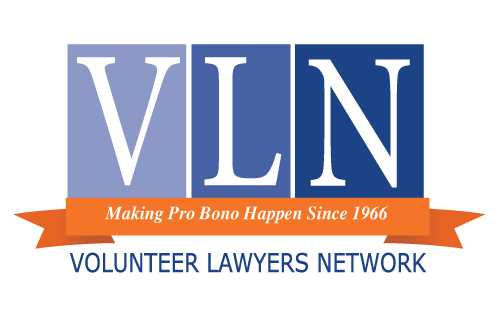 [Month date year]	RE: [Case name, case number]Dear Tenant Screening Agencies,I represent the tenant, [tenant name], listed in the enclosed expungement order.Minnesota Statutes §504B.241, Subd. 4 provides that “If a tenant screening service knows that a court file has been expunged, the tenant screening service shall delete any reference to that file in any data maintained or disseminated by the screening service.” Subdivision 2 states that “At the request of the individual, the residential tenant screening service must give notification of the deletions to persons who have received the residential tenant report within the past six months.”On behalf of [tenant name], I request that you (1) immediately delete all your references to this court file; and (2) notify anyone who received tenant reports for this tenant in the last six months that the evictions were expunged and deleted from this tenant’s file.Minnesota law does not permit tenant screening agencies to request any additional information on tenants before taking this action.Please contact me if you have any questions.Sincerely,[Name]		AppFolio, Inc.50 Castilian DriveGoleta, CA 93117consumer.relations@appfolio.comCheckr.com
1 Montgomery StSte 2000San Francisco, CA 94104-5520Equifax CorporationPO Box 619054Dallas, TX  75261-9054residentscreening@equifax.com 877-897-5001Experian701 Experian ParkwayPO Box 2002Allen, TX  75013Experian RentBureau
P.O. Box 26 Allen, TX 75013First Check Applicant Screening
P.O. Box 334Wyoming, MN 55092kris@firstcheck.info Multi-Housing Credit Control 10125 Crosstown Circle, Suite 100 Eden Prairie, MN 55344 brenda@mccgrp.comRealPage Resident ScreeningLeasing Desk Screening Consumer Relations 2201 Lakeside BlvdRichardson, TX 75082Rental History Reports7900 W 78th Street, Suite 400Edina, MN 55439disputes@rhris.comRental Research Services, Inc. 
7525 Mitchell Road, Suite 301 
Eden Prairie, MN 55344order@rentalresearch.comScreening Reports, Inc.
220 Gerry Drive, #100Wooddale, IL 60191TenantAlert.com
23801 Calabasas Rd, Ste 1022Calabasas, CA 91302Customerservice@tenantalert.comTenantReports.com, LLC 370 Reed Road, Suite 101Broomall, PA 19008
info@tenantreports.comTrans Union SmartMoveP.O. Box 800 
Woodlyn, PA 19094TURSSDispute@transunion.comEmail must include tenant’s: name, date of birth, social security number, address, and an email to send their search results back to. Twin City Tenant Check
910 Ivy Avenue EastSt. Paul, MN 55106Reports@twincitytenantcheck.com 